Je soussigné(e), .  .  .  .  .  .  .  .  .  .  .  .  .  .  .  .  .  .  .  .  .  .  .  .  .  .  .  .  , demande l'autorisation d'exercer l'activité d'exposant pour la journée du dimanche 29 Septembre 2019. Je reconnais avoir pris connaissance du règlement et m’engage à  m'y conformer. Je joins à mon inscription la photocopie recto-verso de ma carte d'identité ainsi que le paiement de ma réservation auprès de l’Association HBSèvre, club de Handball de Mortagne sur Sèvre à l’adresse suivante :Mallet Charlotte, secrétaire, 6 le breuil, 85590 Treize vents.
Fait à .  .  .  .  .  .  .  .  .  .  .  .  .  .  .  .  .  .  .  .  .  .  .  .    Le.  .  .  .  .  .  .  .  .  .  .  .  .  .           Signature : -------------------------------------------------------------------------------------------------------------------------------------Règlement.
Article 1 : L’association HBSèvre est organisateur du vide-greniers se tenant Salle Stéphane TRAINEAU à Mortagne/Sèvre le dimanche 29 septembre 2019 de 8h00 à 18h00. L'accueil des exposants débute à 6 h45.
Article 2 : Les emplacements sont attribués par ordre chronologique d'inscription. L’exposant doit communiquer les renseignements demandés pour son inscription au registre de la manifestation.
Article 3 : Dès son arrivée, l’exposant s'installera à l’emplacement qui lui est attribué. Aucun véhicule ne pourra être laissé sur les emplacements, ni dans le périmètre du vide-grenier.
Article 4 : Il est interdit de modifier la disposition des emplacements. L’organisateur seul sera habilité à le faire si nécessaire.
Article 5 : Les objets exposés demeurent sous la responsabilité de leur propriétaire. L’organisateur ne peut en aucun cas être tenu pour responsable des litiges tels que pertes, vols, casses ou autres détériorations. L’exposant s'engage à se conformer à la législation en vigueur en matière de sécurité (produits dangereux, armes, animaux vivants…). L’organisateur se dégage de toute responsabilité en cas d'accident corporel.
Article 6 : Les places non occupées après 8h30 ne seront plus réservées et pourront être éventuellement attribuées à d'autres exposants. Les sommes versées resteront dans ce cas acquises à l’organisateur à titre d'indemnité. En cas d'impossibilité, l’exposant devra  en aviser l’organisateur au moins 1 semaine avant le début du vide-grenier ; à défaut les sommes versées resteront  acquises à l’organisateur à titre d'indemnité.Article 7 : Les objets qui resteront invendus ne devront en aucun cas être abandonnés sur la chaussée à la fin de la journée. L’exposant s’engage donc à ramener les invendus ou  à les mettre en décharge. Tout pollueur identifié pourra être passible d'une amende délivrée par les autorités compétentes.Article 8 : La présence à cette journée implique l'acceptation du présent règlement. Toute personne ne respectant pas cette réglementation sera priée de quitter les lieux, sans qu'elle puisse réclamer le remboursement de sa réservation.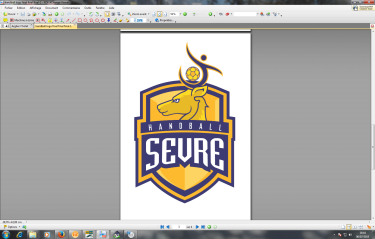 Fiche d’Inscription Vide-Grenier Organisé par le Club de Handball de Mortagne Sur SèvreDimanche 29 Septembre 2019 – Salle Stéphane TRAINEAU à Mortagne sur SèvreNom, prénom :.  .  .  .  .  .  .  .  .  .  .  .  .  .  .  .  .  .  .  Profession : .  .  .  .  .  .  .  .  .  .  .  .  .  .  .  .  .  .  .  .  .  .  .  .  .  .  .  .  Adresse complète : .  .  .  .  .  .  .  .  .  .  .  .  .  .  .  .  .  .  .  .  .  .  .  .  .  .  .  .  .  .  .  .  .  .  .  .  .  .  .  .  .  .  .  .  .  .  .  .  .  .  .  .  .  .  .  .  .  .  .  .  .  .  .  .  .  .  .  .  .  .  .  .  .  .  .  .  .  .  .  .  .  .  .  .  .  .  .  .  .  .  .  .  .  .  .  .  .  .  .  .  .  .  .  .  .  .  .  .  .  .  .  .  .  .  .  .  .  .  .  .  .  .  .  .  .  .  .  .  .  .  .  .  .  .  .  .  .  .  .  .  .  .  .  .  .  .  .  .  .  .  .  .  .  .  .  .  .  .  .  .  .  .  .  .  .  .  .  .  .  .  .  .  .  .  .  .  .  .  .  .  .  .  .  .  .  .  .  .  .  .  .  .  .  .  .  .  .  .  .  .  .  .  .  .  .  .  .  .  .  .  .  .  .  .  .  .  .  .  .  .  .  .  .  .  .  .  .  .  .  .  .  .  .  .  .  .  .  .  .  .  .  .  .  .  .  .  .  .  .  .  .  .  .  .  .  .  .  .  .  .  .  .  .  .  .  .  .  .  .  .  .  .  .  .  .  .  .  .  .  .  .  .  .  .  .  .  .  .  .  .  .  .  .  .  .  .  .  .  .  .  .  .  .  .  .  .  .  .  .  .  .  .  .  .  .  .  .  .  .  .  .  .  .  .  .  .  .  .  .  .  .  .  .  .  .  .  .  .  .  .  .  .  .  .  .  .  .  .  .  .  .  .  .  .  .  .  .  .  .  .  .  .  .  .  .  .  .  .  .  .  .  .  .  .  .  .  .  .  .  .  .  .  .  .  .  .  .  .  .  .  .  .  .  .  .  .  .  .  .  .  .  .  .  .  .  .  .  .  .  .  .  .  .  .  .  .  .  .  .  .  .  .  .  .  .  .  .  .  .  .  .  .  .  .  .  .  .  .  .  .  .  .  .  .  .  .  .  .  .  .  .  .  .  .  .  .  Téléphone :.  .  .  .  .  .  .  .  .  .  .  .  .  .  Carte d'identité N° :.  .  .  .  .  .  .  .  .  .  .  .  .  .  Délivrée le .  .  .  .  .  .  .  .  .  Délivrée le .  .  .  .  .  .  .  .  .  Par préfet de : .  .  .  .  .  .  .  .  .  . N° identification (forains) :.  .  .  .  .  .  .  .  .  .  .  .  .  .  3 FORMULESA = table 1,50m (interieur uniquement selon la disponibilité) 6€B = 1ml sans table interieur 3,50€C = 1ml sans table exterieur 3,50€**En cas de mauvais temps, place à l’intérieur non assuréeObjets proposés à la vente :.  .  .  .  .  .  .  .  .  .  .  .  .  .  .  .  .  .  .  .  .  .  .  .  .  .  .  .  .  .  .  .  .  .  .  .  .  .  .  .  .  .  .  .  .  .  .  .  .  .  .  .  .  .  .  .  .  .  .  .  .  .  .  .  .  .  .  .  .  .  .  .  .  .  .  .  .  .  .  .  .  .  .  .  .  .  .  .  .  .  .  .  .  .  .  .  .  .  .  .  .  .  .  .  .  .  .  .  .  .  .  .  .  .  .  .  .  .  .  .  .  .  .  .  .  .  .  .  .  .  .  .  .  .  .  .  .  .  .  .  .  .  .  .  .  .  .  .  .  .  .  .  .  .  .  .  .  .  .  .  .  .  .  .  .  .  .  .  .  .  .  .  .  .  .  .  .  .  .  .  .  .  .  .  .  .  .  .  .  .  .  .  .  .  .  .  .  .  .  .  .  .  .  .  .  .  .  .  .  .  .  .  .  .  .  .  .  .  .  .  .  .  .  .  